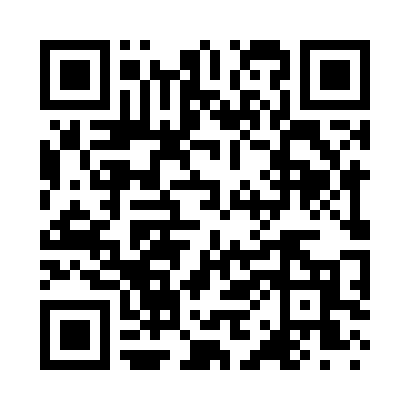 Prayer times for Kinney, Minnesota, USAMon 1 Jul 2024 - Wed 31 Jul 2024High Latitude Method: Angle Based RulePrayer Calculation Method: Islamic Society of North AmericaAsar Calculation Method: ShafiPrayer times provided by https://www.salahtimes.comDateDayFajrSunriseDhuhrAsrMaghribIsha1Mon3:165:181:155:299:1211:132Tue3:175:191:155:299:1111:133Wed3:175:191:155:299:1111:134Thu3:185:201:165:299:1111:135Fri3:185:211:165:299:1011:136Sat3:195:221:165:299:1011:137Sun3:195:221:165:299:0911:138Mon3:205:231:165:299:0911:129Tue3:205:241:165:299:0811:1210Wed3:215:251:165:299:0711:1211Thu3:225:261:175:289:0711:1112Fri3:235:271:175:289:0611:0913Sat3:255:281:175:289:0511:0814Sun3:275:291:175:289:0511:0615Mon3:295:301:175:289:0411:0416Tue3:305:311:175:289:0311:0317Wed3:325:321:175:279:0211:0118Thu3:345:331:175:279:0110:5919Fri3:365:341:175:279:0010:5820Sat3:385:351:175:278:5910:5621Sun3:405:361:175:268:5810:5422Mon3:425:371:175:268:5710:5223Tue3:445:391:175:258:5610:5024Wed3:465:401:175:258:5510:4825Thu3:485:411:175:258:5310:4626Fri3:505:421:175:248:5210:4427Sat3:525:431:175:248:5110:4228Sun3:545:451:175:238:5010:4029Mon3:565:461:175:238:4810:3830Tue3:585:471:175:228:4710:3631Wed4:005:481:175:228:4610:34